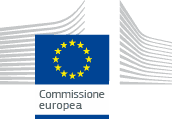 COMMISSIONECOMPOSIZIONETUE, Articolo 174. La Commissione nominata tra la data di entrata in vigore del trattato di Lisbona e il 31 ottobre 2014 è composta da un cittadino di ciascuno Stato membro, compreso il presidente e l'alto rappresentante dell'Unione per gli affari esteri e la politica di sicurezza, che è uno dei vicepresidenti.5. A decorrere dal 1°  novembre 2014, la Commissione è composta da un numero di membri, compreso il presidente e l'alto rappresentante dell'Unione per gli affari esteri e la politica di sicurezza, corrispondente ai due terzi del numero degli Stati membri, a meno che il Consiglio europeo, deliberando all'unanimità, non decida di modificare tale numero.I membri della Commissione sono scelti tra i cittadini degli Stati membri in base ad un sistema di rotazione assolutamente paritaria tra gli Stati membri che consenta di riflettere la molteplicità demografica e geografica degli Stati membri. Tale sistema è stabilito all'unanimità dal Consiglio europeo conformemente all'art. 244 del TFUE.  art. 244 TFUEDecisione del Consiglio europeo 22 maggio 2013: revisione prima dell’adesione del trentesimo Stato membro.INDIPENDENZATUE, Art. 173. Il mandato della Commissione è di cinque anni. I membri della Commissione sono scelti in base alla loro competenza generale e al loro impegno europeo e tra personalità che offrono tutte le garanzie di indipendenza. La Commissione esercita le sue responsabilità in piena indipendenza. Fatto salvo l'art. 18, par. 2, i membri della Commissione non sollecitano né accettano istruzioni da alcun governo, istituzione, organo o organismo. Essi si astengono da ogni atto incompatibile con le loro funzioni o con l'esecuzione dei loro compiti. se violano tali obblighi art. 245 TFUETFUE, Articolo 245 (già art. 213 TCE)I membri della Commissione si astengono da ogni atto incompatibile con il carattere delle loro funzioni. Gli Stati membri rispettano la loro indipendenza e non cercano di influenzarli nell'adempimento dei loro compiti. I membri della Commissione non possono, per la durata delle loro funzioni, esercitare alcun'altra attività professionale, rimunerata o meno. Fin dal loro insediamento, essi assumono l'impegno solenne di rispettare, per la durata delle loro funzioni e dopo la cessazione di queste, gli obblighi derivanti dalla loro carica, ed in particolare i doveri di onestà e delicatezza per quanto riguarda l'accettare, dopo tale cessazione, determinate funzioni o vantaggi. In caso di violazione degli obblighi stessi, la Corte di giustizia, su istanza del Consiglio, che delibera a maggioranza semplice, o della Commissione, può, a seconda dei casi, pronunciare le dimissioni d'ufficio alle condizioni previste dall'art. 247 ovvero la decadenza dal diritto a pensione dell'interessato o da altri vantaggi sostitutivi. NOMINA DELLA COMMISSIONE - PROCEDIMENTO DI NOMINATUE, Art. 177. Tenuto conto delle elezioni del Parlamento europeo e dopo aver effettuato le consultazioni appropriate, il Consiglio europeo, deliberando a maggioranza qualificata, propone al Parlamento europeo un candidato alla carica di presidente della Commissione. Tale candidato è eletto dal Parlamento europeo a maggioranza dei membri che lo compongono. Se il candidato non ottiene la maggioranza, il Consiglio europeo, deliberando a maggioranza qualificata, propone entro un mese un nuovo candidato, che è eletto dal Parlamento europeo secondo la stessa procedura.Prassi dello spitzenkandidat:[ Risoluzione PE 22 novembre 2012: “1.  esorta i partiti politici europei a nominare candidati alla presidenza della Commissione e si aspetta che tali candidati svolgano un ruolo guida nell'ambito della campagna elettorale parlamentare, in particolare presentando personalmente il loro programma in tutti gli Stati membri dell'Unione; sottolinea l'importanza di rafforzare la legittimità politica sia del Parlamento che della Commissione instaurando un collegamento più diretto tra le rispettive elezioni e la scelta dei votanti”]Il Consiglio, di comune accordo con il presidente eletto, adotta l'elenco delle altre personalità che propone di nominare membri della Commissione. Dette personalità sono selezionate in base alle proposte presentate dagli Stati membri, conformemente ai criteri di cui al par. 3, secondo comma e al par. 5, secondo comma [competenza, impegno europeo, garanzie di indipendenza].Il presidente, l'alto rappresentante dell'Unione per gli affari esteri e la politica di sicurezza e gli altri membri della Commissione sono soggetti, collettivamente, ad un voto di approvazione del Parlamento europeo. In seguito a tale approvazione la Commissione è nominata dal Consiglio europeo, che delibera a maggioranza qualificata.Art. 17 TUE8. La Commissione è responsabile collettivamente dinanzi al Parlamento europeo. Il Parlamento europeo può votare una mozione di censura della Commissione secondo le modalità di cui all'art. 234 del TFUE. Se tale mozione è adottata, i membri della Commissione si dimettono collettivamente dalle loro funzioni e l'alto rappresentante dell'Unione per gli affari esteri e la politica di sicurezza si dimette dalle funzioni che esercita in seno alla Commissione.  234 TFUEArticolo 234 (già art. 201 TCE)Il Parlamento europeo, cui sia presentata una mozione di censura sull'operato della Commissione, non può pronunciarsi su tale mozione prima che siano trascorsi almeno tre giorni dal suo deposito e con scrutinio pubblico. Se la mozione di censura è approvata a maggioranza di due terzi dei voti espressi e a maggioranza dei membri che compongono il Parlamento europeo, i membri della Commissione si dimettono collettivamente dalle loro funzioni e l'alto rappresentante dell'Unione per gli affari esteri e la politica di sicurezza si dimette dalle funzioni che esercita in seno alla Commissione. Essi rimangono in carica e continuano a curare gli affari di ordinaria amministrazione fino alla loro sostituzione conformemente all'art. 17 del TUE. In questo caso, il mandato dei membri della Commissione nominati per sostituirli scade alla data in cui sarebbe scaduto il mandato dei membri della Commissione costretti a dimettersi collettivamente dalle loro funzioni.